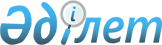 О внесении изменения и дополнений в постановление акимата города Усть-Каменогорска от 13 ноября 2014 года № 8226 "Об утверждении Положения о государственном учреждении "Отдел физической культуры и спорта города Усть-Каменогорска"
					
			Утративший силу
			
			
		
					Постановление акимата города Усть-Каменогорска Восточно-Казахстанской области от 9 ноября 2015 года № 13608. Зарегистрировано Департаментом юстиции Восточно-Казахстанской области 7 декабря 2015 года № 4258. Утратило силу - постановлением акимата города Усть-Каменогорска Восточно-Казахстанской области от 24 мая 2016 года № 369      Сноска. Утратило силу - постановлением акимата города Усть-Каменогорска Восточно-Казахстанской области от 24.05.2016 № 369.

      Примечание РЦПИ.

      В тексте документа сохранена пунктуация и орфография оригинала.

      В соответствии со статьями 729, 804 Кодекса об административных правонарушениях Республики Казахстан от 5 июля 2014 года, акимат города Усть-Каменогорска ПОСТАНОВЛЯЕТ:

      1. Внести в постановление акимата города Усть-Каменогорска "Об утверждении Положения о государственном учреждении "Отдел физической культуры и спорта города Усть-Каменогорска" от 13 ноября 2014 года № 8226 (зарегистрировано в Реестре государственной регистрации нормативных правовых актов № 3596, опубликовано 8 января 2015 года в газетах "Өскемен", "Усть-Каменогорск") следующие изменение и дополнения:

      в Положении о государственном учреждении "Отдел физической культуры и спорта города Усть-Каменогорска", утвержденном указанным постановлением:

      в пункте 15:

      дополнить подпунктом 19-1) следующего содержания:

      "19-1) составление протоколов об административных правонарушениях за нарушение законодательства Республики Казахстан в области физической культуры и спорта;";

      в пункте 16:

      дополнить подпунктом 5-1) следующего содержания:

      "5-1) осуществлять права владения и пользования государственным пакетом акций акционерных обществ и долями участия в товариществах с ограниченной ответственностью, субъекта права государственных юридических лиц, в том числе на принятие решений аналогично компетенции уполномоченных органов соответствующей отрасли согласно законодательству Республики Казахстан о государственном имуществе;";

      пункт 19  изложить в следующей редакции:

      "19. Полномочия первого руководителя государственного учреждения "Отдел физической культуры и спорта города Усть-Каменогорска":

      1) решает вопросы деятельности учреждения в соответствии с его компетенцией, определяемой законодательством Республики Казахстан и настоящим Положением;

      2) созывает в установленном порядке совещания по вопросам, входящим в компетенцию учреждения;

      3) определяет полномочия работников учреждения;

      4) представляет интересы учреждения во всех организациях;

      5) принимает необходимые меры по противодействию коррупции и несет за это персональную ответственность;

      6) осуществляет иные полномочия, предусмотренные действующим законодательством Республики Казахстан.

      Исполнение полномочий первого руководителя государственного учреждения "Отдел физической культуры и спорта города Усть-Каменогорска" в период его отсутствия осуществляется лицом, его замещающим в соответствии с действующим законодательством.". 

      2. Настоящее постановление вводится в действие по истечении десяти календарных дней после дня его первого официального опубликования.


					© 2012. РГП на ПХВ «Институт законодательства и правовой информации Республики Казахстан» Министерства юстиции Республики Казахстан
				
      Аким города Усть-Каменогорска

Т. Касымжанов
